Signature and stamp of Coordinator at the Host Institution:                                                                                                                                              .Please send a scanned copy to bauexchange@int.bau.edu.tr by e-mail.It is students’ responsibility to deliver the original copy upon returning back from Erasmus+ Mobility. Bahçeşehir UniversityBAU Exchange OfficeCertificate for Erasmus+ Exchange Students to be filled in and signed by the Host InstitutionHOME UNIVERSITY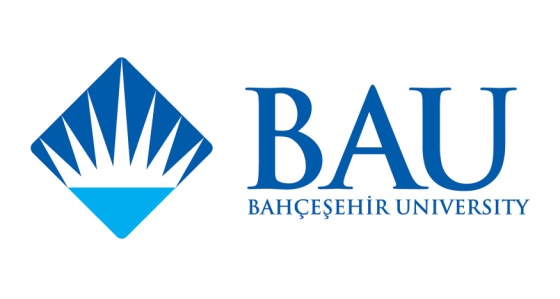 Name and Surname of the StudentName of the Host University/ Host CompanyARRIVALARRIVAL DATE____/____/20___